April 23, 2020Dear Producer,The Agricultural Yield Survey is the primary tool used by USDA’s National Agricultural Statistics Service (NASS) to measure crop production throughout the growing season.  Your operation was selected to participate in this program for 2020.  Depending on which crops are surveyed, you may be contacted between now and November at the beginning of each month by a NASS representative to collect important crop information.During the first month for each crop, we will ask for acres planted, acreage for harvest, and expected yield per acre.  In the following months, we will ask for your current expected yield per acre. In May we will ask about winter wheat and hay. Your response is still important if you are not growing these commodities this year.Please give us your best estimate of expected acreages and yields or if you do not expect to grow these crops.For your convenience, there are two reporting options:Online at www.agcounts.usda.gov.  Online reporting is fast, cost-effective and secure.  All you need is the 17-digit survey code on the address label above to begin.Telephone Follow Up:  We will follow up by telephone if we do not hear from you, or if you would like assistance.All responses provided are voluntary and confidential, and your crop information is used only in combination with reports from other farmers.We will publish the survey findings for May through November 2020 in the monthly Crop Production report.  Final yield and production are published in the annual Crop Production report in January 2021.  These reports will be available on the internet at www.nass.usda.gov/ under Today’s Reports.  Thank you in advance for your participation and for your support of U.S. agriculture and statistics.Sincerely,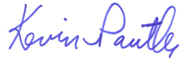 Kevin PautlerDeputy Director, USDA NASS Northeastern Regional Field Office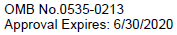 